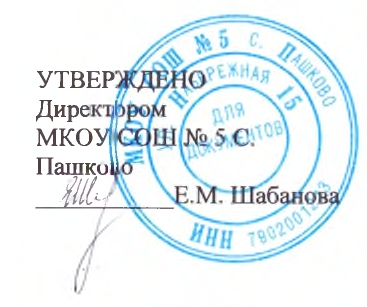 МЕНЮЗа счет федерального бюджета ЗАВТРАКДля 6-11 летНа 19.04.2021Наименование блюдаВыход, гБелки, гЖиры, гУглеводы, гЭнергит. ценность, ккалЦена, руб.Каша манная вязкая  с маслом с сахаром 2004,524,0735,4619717,41Блины1007,4714,2732,8290,6712,56Хлеб302,280,2414,7670,321,62Чай с молоком 2001,41,616,48610,16ИТОГО15,6720,1899,42643,9941,75